Text na krabičkuADAPTIL TransportSprejVeterinární přípravekŠŤASTNĚJŠÍ SPOLUKe zklidnění psa ve stresujících situacíchcestování návštěva veterinárního lékaře60ml sprej přibližně na 50 použití20ml sprej přibližně na 16 použití Složení:Analog psího uklidňujícího feromonu.................................2 %Isopropanol q.s. ............................................................. (20 ml) 60 mlÚčinek ADAPTIL Transport spreje trvá 4 až 5 hodin.Jedna 60ml lahvička vystačí přibližně na 50 aplikací (+/- 8 stříknutí na jedno použití).Jedna 20ml lahvička vystačí přibližně na 16 aplikací (+/- 8 stříknutí na jedno použití).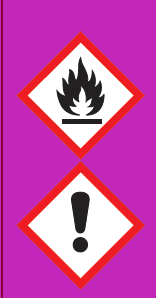 NEBEZPEČÍ:VYSOCE HOŘLAVÁ KAPALINA A PÁRY.MŮŽE ZPŮSOBIT OSPALOST NEBO ZÁVRATĚ.   ZPŮSOBUJE VÁŽNÉ PODRÁŽDĚNÍ OČÍ.Obsahuje isopropanol.NESTŘÍKEJTE PŘÍMO NA PSA!UCHOVÁVEJTE MIMO DOHLED A DOSAH DĚTÍ.Před použitím si přečtěte příbalovou informaci.V případě potřeby lékařské pomoci mějte po ruce obal nebo etiketu přípravku.Uchovávejte mimo dosah tepla, jisker, otevřeného ohně a horkých povrchů. Zákaz kouření. Nevdechujte výpary.PŘI ZASAŽENÍ OČÍ: opatrně několik minut vyplachujte vodou. Vyjměte kontaktní čočky, jsou-li nasazeny a pokud je lze vyjmout snadno. Pokračujte ve vyplachování.Skladujte na dobře větraném místě. Uchovávejte v chladu.Obsah a obal zlikvidujte na sběrném místě nebezpečného odpadu v souladu s místními právními předpisy. Patentovaná technologie. Držitel rozhodnutí o schválení a distributor:CEVA ANIMAL HEALTH SLOVAKIA, s.r.o., Prievozská 5434/6A, 821 09 Bratislava – mestská časť RužinovSlovenská republikawww.adaptil.comČ. schválení: 102-19/CLot.:Exp.: